HAK tarafından başvuru kabulü yapıldıktan sonra, Doküman Kabul ve Kontrol sürecine geçildiği bildirimi resmen yapılır. Bu bildirime istinaden aşağıdaki tabloda yer alan dokümanlar HAK tarafından belirtilen usuller ve süreler içinde HAK’a iletilmelidir. (Yalnızca √ işaretli belgeler iletilmelidir.) Once the application for accreditation gets official consent by HAK, an official notification shall be made stating that the conditions for “Document Control and Review” process are met. Upon this notification, the following documents must be submitted to HAK within the period & rules specified by HAK. (Documents with sign √ shall be submitted.) Kapsam Genişletme başvurularında da talep edilen tüm ilave kapsamlar için aşağıda belirtilen belgelerden ilişkili olanlar HAK’a iletilmelidir. Kuruluş, farklı bir lokasyon için kapsam genişletme başvurusunda bulunursa bahse konu lokasyona ait dokümanlar ‘ilk akreditasyon’ sütununda belirtildiği surette iletilmelidir. Aksi takdirde, kapsam genişletme başvurusu dikkate alınmayacaktır. (√ işaretli belgeler iletilmelidir.)  For scope extension applications, relevant documents stated below shall be submitted to HAK for all scopes additionally requested. In case the certification body demands scope extension for a different location, document submission for this location must be done in accordance with ‘initial accreditation’ column. Otherwise, extension applications shall not be taken into consideration. (Documents with sign √ shall be submitted.) #Doküman İçeriği
Document Contextİlk Akreditasyon 
(Initial Accreditation)Kapsam Genişletme 
(Scope Extension)1Helal Yeterlilik Testi Sağlayıcısının yasal statüsü, (varsa) ticari sicil kaydı ile ortakları hakkında kayıtlar (varsa şubeler dâhil) 
Records of legal status, trade register and partners of the Proficiency Testing Provider (including branches, if any)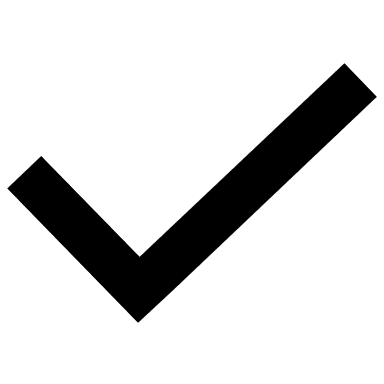  52Kalite/Yönetim Sistemi El Kitabı
Quality (Management System) Manual  3Yönetim Sistemi de dahil olmak üzere, Helal Yeterlilik Testi Sağlayıcısının tüm dokümantasyonu gösteren güncel liste (revizyon durumlarını gösterecek şekilde) List of all the documentation, including those defined under management system (with revision status). 54Helal Yeterlilik Testi Sağlayıcısın karar alıcıları da dâhil, personelin hangi alanda yetkin olduğunu, tecrübe süresini, mesleğini, işe başlangıç tarihini, pozisyonu bilgilerini ve imza örneklerini de içeren üst yönetim tarafından onaylanmış güncel Personel Yetkilendirme ve Görevlendirme Matrisi/TablosuUp-to-date Personnel Authorization & Assignment Matrix/Table,approved by the top management, including information aboutpersonnel’s' (including Decision Makers) authorized technical fields, years of experience, profession, date of employment, position, and signatory examples5Helal Yeterlilik Testi Sağlayıcısının (varsa) sahip olduğu tüm referans malzeme/sertifikalı referans malzemeyi içeren liste. List of all reference materials/certificates of certificated reference materials that the Halal Proficiency Testing Provider has (if any).6Helal Yeterlilik Testi Sağlayıcısı, işlerinin herhangi bir safhasını taşerona devrediyor ise yapılan sözleşmelerin kopyaları ve bu kuruluşlar ile ilgili bilgiler  
If any operation in certification process is conducted by subcontractors, information about subcontractors, and copy of contracts signed with subcontractors  7Daha önce ilgili uluslararası standartlara göre gerçekleştirilen yeterlilik deneylerinin bilgileriInformation on the proficiency tests performed against related international standard(s). 8Helal Yeterlilik Deney Program Planı: Gerçekleştirilecek yeterlilik deneyleri programlarına yönelik bilgileri içermelidir Plan for the Halal Proficiency Testing Schemes: as containing the information for the proficiency testing programs to be carried out.9İstatistiksel tasarımın uygulanmasına yönelik dokümanlarDocuments for the implementation of the statistical design. 10Helal akreditasyon talep edilen her bir kapsam için ölçüm belirsizliği hesaplamaları ve belirsizlik bütçesi‘Uncertainty of measurement’ calculations and uncertainty budget for each applied scope. 11Homojenlik ve kararlılık çalışmalarına ait tüm teknik, istatistiksel ve personel yetkinlik kayıtları Technical, statistical and personnel competency records of homogeneity and stability items. 12Akreditasyon başvurusunda bulunulan her bir alan için Helal Yeterlilik Testi Sağlayıcısı tarafından düzenlenen rapor örneği (şablon form olmayacaktır) A Copy of the report issued by the Halal Proficiency Testing Provider for each applied accreditation field (not the template)13En güncel İç Tetkik ve Yönetimin Gözden Geçirmesi kayıtlarıRecords of the most-recent Internal Audit and Management Review
14Yurtdışı Faaliyetler Hakkında Bilgilendirme (Yoksa olmadığına ilişkin beyan) An Informative document on the activities performed abroad (if no activities abroad, a declaration about its absence) 15Helal Yeterlilik Testi Sağlayıcısı üst yönetim tarafından imzalanmış Akreditasyon Sözleşmesi [2 nüsha]Accreditation Contract signed by the Halal Proficiency Testing Provider’s top management [2 hardcopies]